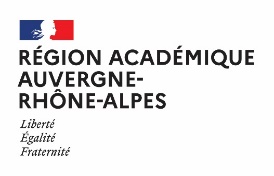   Adresse : __________________________________________________________________________________________________________  Code postal : ______________________	 Commune : ___________________________________________________________________________  Adresse e-mail : ____________________________________________________  Numéros de téléphone : ___________________________________ / ____________________________ / _________________________________● Etablissement fréquenté et formation suivie en 2021-2022 :________________________________________________________________________________________________________________________________________________________________● Formation(s) demandée(s) dans l’académie de Grenoble : Vœu 1 : ________________________________________________ Vœu 6 : __________________________________________________Vœu 2 : ________________________________________________ Vœu 7 : __________________________________________________Vœu 3 : ________________________________________________ Vœu 8 : __________________________________________________Vœu 4 : ________________________________________________ Vœu 9 : __________________________________________________Vœu 5 : ________________________________________________ Vœu 10 : _________________________________________________●  Changement de résidence (motif 1): Précisez votre adresse au 1er septembre 2022, joindre un justificatif de changement de domicile : ______________________________________________________________________________________________________________________________________________________________________________________________________________________________________- Joindre un justificatif de domicile du représentant légal situé dans la zone du ressort de l’académie de Grenoble.- Lorsque le domicile n’est pas encore connu, joindre un justificatif de mutation professionnelle.- L’hébergement chez un tiers (autre que le(s) représentant(s) légal(aux) de l’élève) n’est pas une situation donnant lieu à une affectation de droit.Document à renvoyer par le chef de l’établissement fréquenté à la DSDEN service scolarité du département de chacun des vœuxpour le  8 juin 2022 au plus tard.ATTENTION : JOINDRE L’ATTESTATION DE SAISIE DES VŒUX AFFELNET SIGNEE PAR LA FAMILLE.Le résultat de l’affectation sera consulté sur le service en ligne AffectationDSDEN de l’Ardèche – Place André Malraux – BP 627 – 07006 PRIVAS CEDEX / Courriel : ce.dsden07-p2@ac-grenoble.frDSDEN de la Drôme  - Place Louis Le Cardonnel - BP 1011 - 26015 VALENCE / Courriel : ce.dsden26@ac-grenoble.frDSDEN de l’Isère - Cité Administrative - Rue Joseph Chanrion - 38032 GRENOBLE CEDEX   / Courriel : ce.dsden38@ac-grenoble.frDSDEN de la Savoie - 131, Avenue de Lyon - 73018 CHAMBERY CEDEX / Courriel : affectation73@ac-grenoble.frDSDEN de la Haute Savoie - Cité Administrative – 74040 ANNECY CEDEX / Courriel : ce.dsden74-affelnetpost3@ac-grenoble.fr● Renseignements sur le candidatNom : _______________________________________________________________Prénom : ____________________________________________________________Sexe :         masculin                     fémininDate de naissance : __________________________________________________Cachet de l’établissement d’origineA ---------------------------------------, le ----------------A ---------------------------------------, le -----------------Signature de l’élève majeur ou de son représentant légalSignature du chef d’établissement fréquenté :